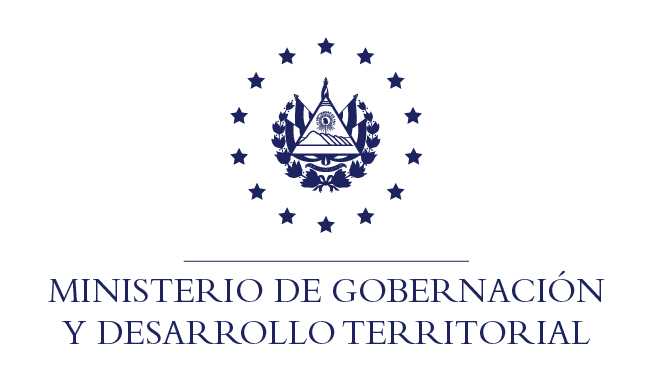 RESOLUCIÓN NÚMERO NOVENTA Y SIETE. En la Unidad de Acceso a la Información Pública del Ministerio de Gobernación y Desarrollo Territorial: San Salvador, a las trece horas y  veinte minutos del día dieciséis noviembre de dos mil veinte. CONSIDERANDO: I) Téngase por recibida la solicitud de información en fecha 30 de septiembre del presente año, a nombre del señor ////////, registrada por esta unidad bajo el correlativo MIGOBDT-2020-0080. En la que solicita acceso a la siguiente información: Todos los contratos (sean por servicios profesionales, permanentes y/o de cualquier tipo) celebrados entre el Ministerio de Gobernación y Desarrollo Territorial y Mario Edgardo Duran Gavidia en el periodo del 1 de junio de 2019 al 30 de septiembre de 2020.Recibo mensual de cada pago hecho por el Ministerio de Gobernación y Desarrollo Territorial a Mario Edgardo Duran Gavidia en el periodo del 1 de junio de 2019 al 30 de septiembre de 2020.Forma de financiamiento de cada pago hecho por el Ministerio de Gobernación y Desarrollo Territorial a Mario Edgardo Duran Gavidia en el periodo del 1 de junio de 2019 al 30 de septiembre de 2020.II) Que la solicitud cumple con los requisitos establecidos en el Art. 66 de la Ley de Acceso a la Información Pública, LAIP, se remiten los requerimientos a la Dirección de Recursos Humanos y la Dirección Financiera Institucional. Ambas direcciones por medio de los memorandos referencia: MIGOBDT-DRH-D-SD-055-2020, y DFI-472-2020, han remitido la información que tienen en su poder de conformidad al Art. 62 de la LAIP, la cual se adjunta a la presente.  POR TANTO, conforme a los Arts. 86 Inciso 3° de la Constitución y 2, 7, 9, 50, 62, 70 y 72 de la Ley de Acceso a la Información Pública, esta Unidad de Acceso a la Información Pública, RESUELVE:  CONCEDER el Acceso A La Información. NOTIFÍQUESE.JENNI VANESSA QUINTANILLA GARCÍAOFICIAL DE INFORMACIÓN AD-HONOREMNOTA: la versión de esta resolución reguarda los datos que se consideran confidenciales, de conformidad al Art. 30 de la Ley de Acceso a la Información Pública 